Муниципальное казённое образовательное учреждение«СОШ а. Кызыл-Октябрь»«Рассмотрено»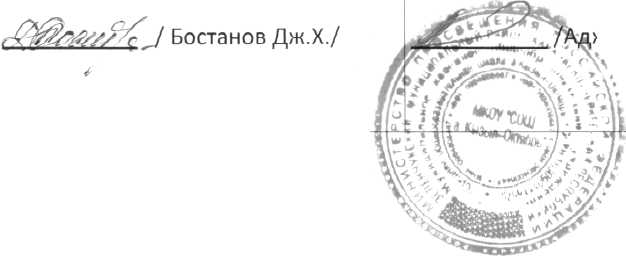 Руководитель ШМО/V^/Каракотова М.Х./РАБОЧАЯ ПРОГРАММАпо геометрии
8 классПланирование составлено на основе программы 2010 г.
Учебник «Геометрия» 7-9 кл.Авторы: Л.С. Атанасян, В.Ф. Бутузов, С.Б. Кадомцев.Москва «Просвещение» 2016 г.Учителя Кипкеева Р.С.2020-2021 уч. год.Аннотация к рабочей программе по геометрии для 8 класса                                  по УМК под ред.  Атанасян Л. С.Программа составлена в соответствии с требованиями ФГОС основного общего образования; авторской программы: Л. С. Атанасян и др. Геометрия.  Сборник рабочих программ. 7-9 классы: пособие для учителей общеобразоват. учреждений/ (составитель Т.А.Бурмистрова). – М.: Просвещение, 2017. – 95с.;  на основе единой концепции преподавания математики в средней школе. Изменения в  изучение содержания материала  авторской программы не внесены.        Целями реализации рабочей программы являются: - дальнейшее развитие логического мышления  и научной интуиции  для изучения и моделирования процессов и явлений  в природе и технике, для адаптации в современном информационном обществе; - углубление правильных представлений о сущности математических абстракций, о характере отображения математической наукой явлений и процессов реального мира; - совершенствование таких качеств личности как трудолюбие, настойчивость, целеустремлённость, творческая и познавательная активность, ответственность, дисциплинированность, самостоятельность  и критичность мышления; - совершенствование умений и навыков умственного труда: планирование своей работы, поиск рациональных путей её выполнения, критическую оценку результатов, самостоятельность в работе, умения  аргументировано  отстаивать свою точку зрения; - совершенствование навыков грамотной устной и письменной речи,  умения чётко, ёмко и лаконично выражать свои мысли; - полноценное формирование учебных навыков геометрического характера и навыков анализа, синтеза, классификации любой информации в рамках поставленной задачи для успешного прохождения ГИА-9, для изучения других школьных предметов, для трудовой и профессиональной  подготовки школьников.  Место предмета в учебном плане:   Базисный учебный (образовательный) план на изучение геометрии  в 8  классе  пятидневной рабочей неделе предусматривает  по 2 учебных часа  в неделю.  Курс  рассчитан на 68 часов (34 рабочих недели).Пояснительная запискаРабочая программа учебного курса геометрии для 8 класса основной общеобразовательной школы  составлена в соответствии с  требованиями федерального компонента государственного стандарта основного общего образования, на основе  примерных программ основного общего  образования по математике (базовый уровень) и   авторской  программы курса геометрии для учащихся 7 – 9 классов общеобразовательных учреждений  (составитель Т.А. Бурмистрова, 2016 г.).Рабочая программа конкретизирует содержание предметных тем образовательного стандарта и дает распределение учебных часов по разделам курса. Содержание программы направлено на освоение учащимися знаний, умений и навыков на базовом уровне, что соответствует Образовательной программе школы. Она включает все темы, предусмотренные федеральным компонентом государственного образовательного стандарта основного общего образования по математике. На изучение геометрии отводится 2 часа в неделю, всего 70 часов в год, в том числе на контрольные работы 5 часов.Учебный процесс ориентирован на: рациональное сочетание устных и письменных видов работы как при изучении теории, так и при решении задач; сбалансированное сочетание традиционных и новых методов обучения; оптимизированное применение объяснительно-иллюстративных и эвристических методов; использование современных технических средств обучения.Преобладающей формой текущего контроля выступает письменный (тесты, самостоятельные и контрольные работы) и устный опрос.Для реализации учебной программы используется учебно-методический комплект, включающий: 1. Геометрия. 7 – 9  классы: учебник для общеобразовательных учреждений / Л.С. Атанасян, В.Ф. Бутузов, С.Б. Кадомцев, Э.Г. Позняк, И.И. Юдина. – М.: Прсвещение, 2010. 2. Зив Б.Г. Геометрия. Дидактические материалы. 8 класс / Б.Г. Зив, В.М. Мейлер. – М.: Просвещение, 2010. 3. Мищенко Т.М. Геометрия. Тематические тесты. 8 класс / Т.М. Мищенко, А.Д. Блинков. – М.: Просвещение, 2010. 4. Атанасян Л.С. Геометрия. Рабочая тетрадь. 8 класс / Л.С. Атанасян, В.Ф. Бутузов, Ю.А. Глазков, И.И. Юдина. – М.: Просвещение, 2010. 5. Атанасян Л.С. Изучение геометрии в 7 – 9 классах: пособие для учителя – М.: Просвещение, 2010. ЦелиИзучение математики на ступени основного общего образования направлено на достижение следующих целей: формирование представлений об идеях и методах математики как универсального языка науки и техники, средства моделирования явлений и процессов;овладение системой математических знаний и умений, необходимых для применения в практической деятельности, изучения смежных дисциплин, продолжения образования;воспитание культуры личности, отношения к математике как к части общечеловеческой культуры, играющей особую роль в общественном развитии.интеллектуальное развитие, формирование качеств личности, необходимых человеку для полноценной жизни в современном обществе, свойственных математической деятельности: ясности и точности мысли, критичности мышления, интуиции, логического мышления, элементов алгоритмической культуры, пространственных представлений, способности к преодолению трудностей;Учебный процесс ориентирован на: рациональное сочетание устных и письменных видов работы как при изучении теории, так и при решении задач; сбалансированное сочетание традиционных и новых методов обучения; оптимизированное применение объяснительно-иллюстративных и эвристических методов; использование современных технических средств обучения.Задачи курса:- научить пользоваться геометрическим языком для описания предметов;- начать изучение многоугольников и их свойств, научить находить их площади;- ввести теорему Пифагора  и научить применять её при решении прямоугольных треугольников;- ввести тригонометрические понятия синус, косинус и тангенс угла в прямоугольном треугольнике научить применять эти понятия при решении прямоугольных треугольников;- ввести понятие подобия и признаки подобия треугольников, научить решать задачи на применение признаков подобия;- ознакомить с понятием касательной к окружности.Место предмета в федеральном базисном учебном планеСогласно федеральному базисному учебному плану для образовательных учреждений Российской Федерации на изучение геометрии отводиться 2 часа в неделю, всего 70 часов в годТребования к уровню подготовки учащихсяВ ходе преподавания геометрии в 8 классе, работы над формированием у обучающихся перечисленных в программе знаний и умений следует обращать внимание на то, чтобы они овладевали овладевалиумениями общеучебного характера, разнообразными способами деятельности, приобретали опыт: (линейка, угольник, циркуль, транспортир).планирования и осуществления алгоритмической деятельности, выполнения заданных и конструирования новых алгоритмов;	решения разнообразных классов задач из различных разделов курса, в том числе задач, требующих поиска пути и способов решения;	исследовательской деятельности, развития идей, проведения экспериментов, обобщения, постановки и формулирования новых задач;	ясного, точного, грамотного изложения своих мыслей в устной и письменной речи, использования различных языков математики (словесного, символического, графического), свободного перехода с одного языка на другой для иллюстрации, интерпретации, аргументации и доказательства;	проведения доказательных рассуждений, аргументации, выдвижения гипотез и их обоснования;	поиска, систематизации, анализа и классификации информации, использования разнообразных информационных источников, включая учебную и справочную литературу, современные информационные технологии.В результате изучения курса геометрии 8 класса обучающиеся должны: знать/пониматьсущество понятия математического доказательства; примеры доказательств;существо понятия алгоритма; примеры алгоритмов;как используются математические формулы, уравнения и неравенства; примеры их применения для решения математических и практических задач;как математически определенные функции могут описывать реальные зависимости; приводить примеры такого описания;как потребности практики привели математическую науку к необходимости расширения понятия числа;вероятностный характер многих закономерностей окружающего мира; примеры статистических закономерностей и выводов;каким образом геометрия возникла из практических задач землемерия;  примеры геометрических объектов и утверждений о них, важных для практики;смысл идеализации, позволяющей решать задачи реальной действительности математическими методами, примеры ошибок, возникающих при идеализации;уметьпользоваться языком геометрии для описания предметов окружающего мира;распознавать геометрические фигуры, различать их взаимное расположение; изображать геометрические фигуры; выполнять чертежи по условию задач; осуществлять преобразования фигур;распознавать на чертежах, моделях и в окружающей обстановке основные пространственные тела, изображать их;в простейших случаях строить сечения и развертки пространственных тел; проводить операции над векторами, вычислять длину и координаты вектора, угол между векторами;вычислять значения геометрических величин (длин, углов, площадей, объемов), в том числе: для углов от 0 до 180 определять значения тригонометрических функций по заданным значениям углов; находить значения тригонометрических функций по значению одной из них, находить стороны, углы и площади треугольников, длины ломаных, дуг окружности, площадей основных геометрических фигур и фигур, составленных из них;решать геометрические задачи, опираясь на изученные свойства фигур и отношений между ними, применяя дополнительные построения, алгебраический и тригонометрический аппарат, идеи симметрии;проводить доказательные рассуждения при решении задач, используя известные теоремы, обнаруживая возможности для их использования; решать простейшие планиметрические задачи в пространстве;использовать приобретенные знания и умения в практической деятельности и повседневной жизни для:описания реальных ситуаций на языке геометрии;расчетов, включающих простейшие тригонометрические формулы;решения геометрических задач с использованием тригонометриирешения практических задач, связанных с нахождением геометрических величин (используя при необходимости справочники и технические средства);построений геометрическими инструментамиКалендарно-тематическое планирование по геометрии,8 класс№ урокаСодержание материала№ пункта, параг-рафаТип учебного занятияПримерныесрокиПовторение 1Вводное повторение изученного материала за курс 7 класса. Вводный срезГл.1-4Гл.1-4Глава 5. Четырёхугольники (14 часов)Глава 5. Четырёхугольники (14 часов)Глава 5. Четырёхугольники (14 часов)Глава 5. Четырёхугольники (14 часов)Глава 5. Четырёхугольники (14 часов)Глава 5. Четырёхугольники (14 часов)2Многоугольник. Выпуклый многоугольник. Четырёхугольник.§ 1 п.39, 40, 41ИНМ3Многоугольник. Выпуклый многоугольник. Четырёхугольник. Решение задач.§ 1 п.39, 40, 41ЗПЗП.24-264Параллелограмм § 2 п. 42ИНМ5Решение задач.§  2 п. 42ЗПЗ6Признаки параллелограмма.§ 2 п.43ИНМ7Решение задач.§ 2 п. 43ЗПЗП.14-158Трапеция § 2 п. 44ИНМП.16-189Решение задач.§ 2 п. 44ЗПЗ10Прямоугольник § 3 п. 45ИНМ11Решение задач.§ 3 п.45ЗПЗ12Ромб и квадрат. Решение задач.§ 3 п. 46ИНМ13Осевая и центральная симметрии§ 3 п. 47ИНМ14Решение задач. Четырехугольники§1 - § 3 УЗКТ (20 мин)15Контрольная работа № 1. Тема: «Четырёхугольники»§ 1 – 3п.39-47КЗГлава 6.Площадь (14 часов)Глава 6.Площадь (14 часов)Глава 6.Площадь (14 часов)Глава 6.Площадь (14 часов)Глава 6.Площадь (14 часов)Глава 6.Площадь (14 часов)16Понятие о площади многоугольника. Площадь квадрата.§1 п.48, 49ИНМП. 30-3117Площадь прямоугольника. Решение задач.§ 1 п.50ИНМ18Площадь параллелограмма.§2 п.51ИНМП.4219Площадь параллелограмма. Решение задач.§2 п.51ЗПЗ20Площадь треугольника.§2 п.52ИНМП.14-1621Площадь треугольника. Решение задач.§2 п.52ЗПЗ22Площадь трапеции.§2 п.53ИНМ23Площадь трапеции. Решение задач.§2 п.53ЗПЗ24Теорема Пифагора.§3 п.54ИНМ25Теорема Пифагора. Решение задач.§3 п.5426Теорема, обратная теореме Пифагора. Решение задач.§3 п.55ИНМ27Теорема Пифагора. Решение задач.§3 п.55ЗПЗ28Площадь. Решение задач. §1 – 3п.48-55 УКПЗКТ (20 мин)29Контрольная работа № 2.  «Площадь».§1 – 3п.48-55КЗГлава 7. Подобные треугольники (19 часов)Глава 7. Подобные треугольники (19 часов)Глава 7. Подобные треугольники (19 часов)Глава 7. Подобные треугольники (19 часов)Глава 7. Подобные треугольники (19 часов)Глава 7. Подобные треугольники (19 часов)30Определение подобных треугольников.§1 п.56-57ИНМ31Отношение площадей подобных треугольников. Решение задач.§1 п. 58ИНМ32Первый признак подобия треугольников.§2 п.59ИНМП.14-2033Второй признак подобия треугольников.§2 п.60ИНМ34Третий признак подобия треугольников.§2 п.61ИНМ35Признаки подобия треугольников. Решение задач.§2 п.59 - 61ЗПЗ36Признаки подобия треугольников. Решение задач.§2 п.59 - 61УЗ37Контрольная работа № 3. Тема: «Признаки подобия треугольников». §2 п.59 - 61КЗ38Применение подобия к доказательству теорем и решению задач. Средняя линия треугольника.§3 п.62ИНМ39Применение подобия к доказательству теорем и решению задач. Пропорциональные отрезки в прямоугольном треугольнике.§3 п.63ИНМ40Применение подобия к доказательству теорем и решению задач. Решение задач.§3 п.62-63ЗПЗ41Практические приложения подобия треугольников. Решение задач.§3 п. 64ПР42Практические приложения подобия треугольников.  Решение задач.§3 п.64ПР43О подобии произвольных фигур. Решение задач.§3 п.65ИНМ44Применение подобия к доказательству теорем и решению задач.§3 п.62 – п.65УКПЗ45Соотношения между сторонами и углами прямоугольного треугольника. Синус, косинус и тангенс острого угла прямоугольного треугольника.§4 п.66ИНМ46Значения синуса, косинуса и тангенса для углов  30°, 45° и 60°.§4 п.67ИНМ47Соотношения между сторонами и углами прямоугольного треугольника. Решение задач. §4 п.66 – п.67ОСМКТ (20 мин)48Контрольная работа № 4. Тема: «Подобные треугольники».§4 п.56 – п.67КЗГлава 8. Окружность (17 часов)Глава 8. Окружность (17 часов)Глава 8. Окружность (17 часов)Глава 8. Окружность (17 часов)Глава 8. Окружность (17 часов)Глава 8. Окружность (17 часов)49Касательная к окружности. Взаимное расположение прямой и окружности.§1 п.68ИНМ50Касательная к окружности.§1 п.69ИНМ51Касательная к окружности. Решение задач.§1 п.69ЗПЗ52Центральные и вписанные углы. Градусная мера дуги окружности.§2 п.70ИНМ53Центральные и вписанные углы. Градусная мера дуги окружности.§2 п.70ЗПЗ54Теорема о вписанном угле.§2 п.71ИНМ55Теорема о вписанном угле. Решение задач.§2 п.71ЗПЗ56Свойства биссектрисы угла и серединного перпендикуляра к окружности.§3 п. 72ИНМ57Свойства биссектрисы угла и серединного перпендикуляра к окружности. Решение задач.§3 п. 72ЗПЗ58Теорема о пересечении высот треугольника. Решение задач.§3 п.73ИНМ59 Решение задач. Четыре замечательные точки треугольника.§3 п.72 - 73УКПЗ60Вписанная окружность.§4 п.74ИНМ61Вписанная окружность. Решение задач.§4 п.74ЗПЗ62Описанная окружность.§4 п.75ИНМ63Описанная окружность. Решение задач. §4 п.75ЗПЗ64Решение задач Вписанная и описанная окружности. §4 п.74-75УКПЗКТ (20 мин)65Контрольная работа № 5. Тема: «Окружность»§4 п.74-75КЗПовторение. Решение задач (4 часа)Повторение. Решение задач (4 часа)Повторение. Решение задач (4 часа)Повторение. Решение задач (4 часа)Повторение. Решение задач (4 часа)Повторение. Решение задач (4 часа)66Четырёхугольники. Решение задач.Глава 5ПМ67Площадь. Решение задач.Глава 6ПМ68Окружность. Подобные треугольники.  Решение задачГлава 7, 8ПМ69-70Резерв 